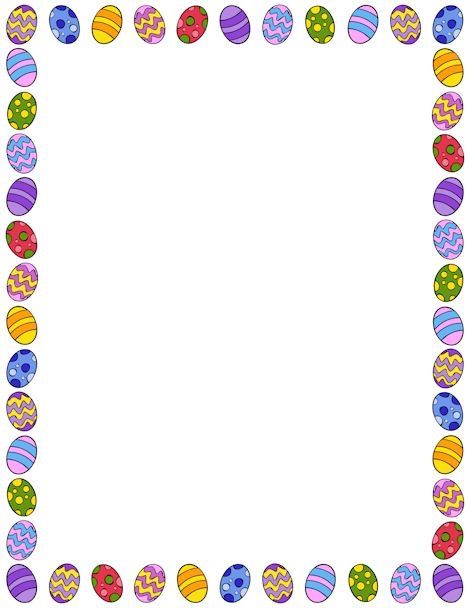 PROPOZYCJE ZABAW Z DZIEĆMIRysowanie na plecach – „Rysujemy” palcem dziecku na plecach wybrany przez nas obrazek związany z Wielkanocą. Zadaniem drugiego dziecka jest odgadniecie co narysowaliśmy i podanie nazwy w języku angielskim.Magic eye – rozkładamy karty obrazkowe na dywanie. Nazywamy wszystkie słowa po kolei. Następnie odwracamy do dołu jedną kartę i ponownie nazywamy wszystkie obrazki związane z Wielkanocą razem z tą zasłoniętą. Potem znowu odwracamy drugą kartę i znowu nazywamy wszystkie karty razem z dwoma odwróconymi. Potem odwracamy trzecią, czwartą, itd. Dzieci próbują zapamiętać wszystkie odwrócone obrazki. 